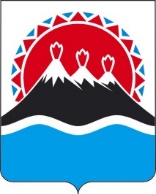 МИНИСТЕРСТВО ЛЕСНОГО И ОХОТНИЧЬЕГО ХОЗЯЙСТВА КАМЧАТСКОГО КРАЯПРИКАЗВ соответствии с постановлением Правительства Российской Федерации от 30.06.2021 № 1065 «О федеральном государственном охотничьем контроле (надзоре)», Положением о Министерстве лесного и охотничьего хозяйства Камчатского края, утвержденного постановлением Правительства Камчатского края от 14.05.2024 № 223-П,ПРИКАЗЫВАЮ:1. Установить Перечень должностных лиц Министерства лесного и охотничьего хозяйства Камчатского края и краевого государственного бюджетного учреждения «Служба по охране животного мира и государственных природных заказников Камчатского края», уполномоченных на осуществление федерального государственного охотничьего контроля (надзора) на территории Камчатского края, за исключением особо охраняемых природных территорий федерального значения, согласно приложению к настоящему приказу.2. Настоящей приказ вступает в силу после дня его официального опубликования и распространяется на правоотношения, возникшие с 3 июня 2024 года.Приложение к приказу Министерствалесного и охотничьего хозяйства Камчатского краяПеречень должностных лиц Министерства лесного и охотничьего хозяйства Камчатского края и краевого государственного бюджетного учреждения «Служба по охране животного мира и государственных природных заказников Камчатского края», уполномоченных на осуществление федерального государственного охотничьего контроля (надзора) на территории Камчатского края, за исключением особо охраняемых природных территорий федерального значения1. Должностные лица Министерства лесного и охотничьего хозяйства Камчатского края, осуществляющие федеральный государственный охотничий контроль (надзор) на территории Камчатского края, за исключением особо охраняемых природных территорий федерального значения, являющиеся государственными охотничьими инспекторами Камчатского края:1) Министр;2) начальник управления федерального государственного контроля (надзора).3) в отделе федерального государственного охотничьего контроля (надзора) Управления федерального государственного контроля (надзора):а) начальник отдела;б) референт;в) консультант;г) главный специалист-эксперт;д) специалист 2 категории.2. Должностные лица краевого государственного бюджетного учреждения «Служба по охране животного мира и государственных природных заказников Камчатского края», осуществляющие федеральный государственный охотничий контроль (надзор) на территории Камчатского края, за исключением особо охраняемых природных территорий федерального значения, являющиеся государственными охотничьими инспекторами Камчатского края:1) директор;2) заместитель директора;3) старший инспектор;4) инспектор-охотовед.[Дата регистрации] № [Номер документа]г. Петропавловск-КамчатскийОб установлении Перечня должностных лиц Министерства лесного и охотничьего хозяйства Камчатского края и краевого государственного бюджетного учреждения «Служба по охране животного мира и государственных природных заказников Камчатского края», уполномоченных на осуществление федерального государственного охотничьего контроля (надзора) на территории Камчатского края, за исключением особо охраняемых природных территорий федерального значенияМинистр[горизонтальный штамп подписи 1]Д.Б. Щипицын от[REGDATESTAMP]№[REGNUMSTAMP]